МУНИЦИПАЛЬНОЕ КАЗЕННОЕ ОБЩЕОБРАЗОВАТЕЛЬНОЕ УЧРЕЖДЕНИЕ«ВЫШЕГОРСКАЯ СРЕДНЯЯ ОБЩЕОБРАЗОВАТЕЛЬНАЯ ШКОЛА» САФОНОВСКОГО РАЙОНА СМОЛЕНСКОЙ ОБЛАСТИПРИКАЗ12.09.2019                                                                                                                      №  43д. ВышегорО создании добровольнойпожарной дружины (ДПД)и распределении обязанностейработников на случай пожараВ соответствии с Правилами противопожарного режима в РФ, утвержденными постановлением Правительства РФ от 25.04.2012г. № 390 (с изменениями по нынешнее время)п р и к а з ы в а ю :   1. Утвердить добровольную пожарную дружину в  составе:Герасимова И.В., зам. директора по ВР - ответственная за сообщение о пожаре    в пожарную часть;Сержантов Н.Н. - ответственный за встречу пожарной машины                                    и сопровождение  ее к месту  пожара;Смирнова Л.Б., зам. директора  по УВР – ответственная за эвакуацию людей из здания школы;Мусатова В.Д. - ответственная за эвакуацию наиболее ценного имущества;Алексеева Л.В.,  преподаватель-организатор ОБЖ  - ответственная за тушение  пожара  первичными  средствами пожаротушения.2. Утвердить план распределения обязанностей между работниками школы на случай возникновения пожара. (Приложение 1)3. Не реже двух  раз  в полугодие  проводить  практические тренировки всех  предназначенных для эвакуации сотрудников и детей  в случае возникновения пожара.4. Утвердить  план  и график тренировки по эвакуации  людей.  (Приложение 2, 3).5. Результаты проведения тренировок оформлять с помощью актов установленного образца. (Приложение 4).4. Контроль  за  выполнением  настоящего  приказа оставляю за  собой.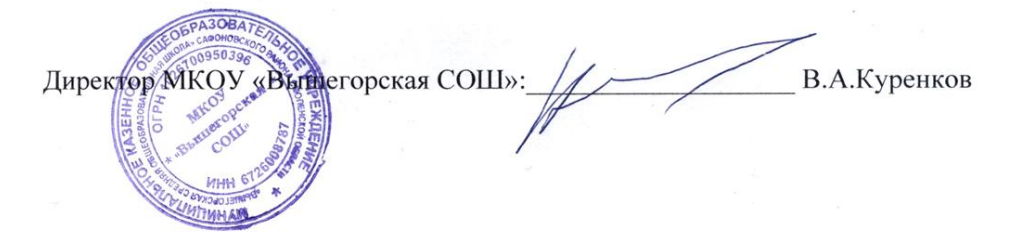         С приказом ознакомлен(а): ……………………………………………………………………………… ……………………………………………………………………………………………………………………………………………………………………………………………………………………………………………………………………………………………………………………………………………………………………………………………………………………………………………………………………………………Приложение 1к приказу №5от 12.09.19 г.     ПЛАНраспределения обязанностей между работникамишколы  на случай возникновения пожараОтветственный за пожарную безопасность                                        В.А.Куренков  Приложение 2к приказу №5от 12.09.19 г.  ГРАФИКпроведения тренировок по эвакуации людей при пожареОтветственный за пожарную безопасность                                        В.А.Куренков  Приложение 3к приказу №5от 12.09.19 г.   ПЛАНпроведения тренировок по эвакуации людей при пожареТема тренировки: Эвакуация детей и сотрудников в случае возникновения пожара.Учебная цель:  Совершенствовать навыки работников и обучающихся по быстрой эвакуации из здания школы при пожаре.Дата и время проведения тренировки: Согласно графика проведения тренировок по эвакуации людей при пожаре.Состав участников: Все работники и обучающиеся.Периодичность проведения: 2 раза в полугодие,  1 раз в период работы летнего пришкольного оздоровительного лагеря,  внеплановые.Ответственный за пожарную безопасность                                                   В.А.КуренковПриложение 4к приказу №5от 12.09.19 г.   АКТо проведенной учебной тренировке по эвакуации людей при пожаре 1. Место проведения: ………………………………………………………………………………………2. Дата проведения  	 ………………………………………………………………………………………  3. Время проведения  ……………………………………………………………………………………… 	 4. Число присутствовавших на тренировке работников ОУ ……………………………………………5. Число отсутствовавших на тренировке работников ОУ ……………………………………………..6. Число присутствовавших на тренировке обучающихся  ОУ ….…………………………………….7. Число отсутствовавших на тренировке обучающихся    ОУ …..……………………………………л-во отсутствующих уч-ся________________________________________________________________________________8. Представители контролирующих органов (Госпожнадзор, органов управления и власти),      присутствовавшие при проведении тренировки…………………………………………………………………………………………….………………………………………………………………………………………………………….………………………………………………………………………………………………………………….……………9. В …… часов  ….… минут было имитировано возникновение очага возгорания на объекте,                           в ………………………………………………… Возникновение очага возгорания было обнаружено,                  в ближайшую пожарную часть было сообщено место, время, адрес возникновения пожара. После  открытия запасных эвакуационных выходов и отключения общего электроснабжения объекта, в …… часов  ….… минут была начата эвакуация, в то время как работники, не занятые в эвакуации приступили к тушению условного пожара имеющимися средствами пожаротушения. В …… часов  ….… минут эвакуация была завершена построением, проверкой наличия работников и обучающихся на месте сбора и докладом руководителю.10. Во время эвакуации были отмечены недостатки в связи с неправильными действиями работников: ………………………………………………………………………………………………………….……………………………………………………………………………………………………..………...………………………………………………………………………………………………………….……....…………………………………………………………………………………………………………….……...….………………10. Фактическое время эвакуации работников и обучающихся составило  …..… минут  ….… секунд.Преподаватель-организатор ОБЖ                                                              Алексеева Л.В.                                                          Директор МКОУ «Вышегорская СОШ»                                                       В.А.Куренков   №п/пНаименование действийПорядок и последовательность действийДолжность и фамилия исполнителя.1.Сообщение о пожареПри обнаружении пожара или его признаков необходимо немедленно сообщить по телефону - 01  в пожарную часть, задействовать систему оповещения людей о пожаре, поставить в известность руководителя учреждения или заменяющего его работникаДежурный администратор, учитель, дежурный тех. служащий2.Эвакуация детей из загоревшегося здания согласно плана эвакуацииВсе дети должны выводиться из  здания через коридоры и выходы немедленно при обнаружении пожара или по сигналу оповещения  «Тревога»Классный руководитель, учитель-предметник, руководитель кружка3.Сверка списочного состава с фактическим наличием эвакуированных из здания детейВсе эвакуированные из здания дети проверяются по имеющимся в  классных журналах  именным спискам Классный руководитель, учитель-предметник, руководитель кружка4.Пункт размещения эвакуированных детей Дети группами (классами) размещаются на площади перед   зданием Вышегорского СДК 5.Тушение возникшего пожара работниками учреждения до прибытия пожарной частиТушение пожара организуется лицом, ответственным за тушение  пожара  первичными  средствами пожаротушения и проводится немедленно с момента его обнаружения всеми работниками учреждения, не занятыми эвакуацией детей. Для тушения используются все имеющиеся в учреждении средства пожаротушения.Преподаватель-организатор ОБЖ             и  все остальные работники не занятые эвакуацией детейДата и времяСитуационная вводная, тема эвакуацииОтветственный23.09/12 ч. 00 м.Пожарная эвакуация «возгорание в кабинете информатики»Зам. директора по УВР, преподаватель-организатор ОБЖ20.11/13 ч. 20 м.Пожарная эвакуация «возгорание в кабинете физики»Зам. директора по УВР, преподаватель-организатор ОБЖ24.02/12 ч. 00 м.Пожарная эвакуация «возгорание кабинета математики»Зам. директора по УВР, преподаватель-организатор ОБЖ15.05/12 ч. 30 м.Пожарная эвакуация «Возгорание в школьной столовой»Зам. директора по ВР, преподаватель-организатор ОБЖ12.06/13 ч. 30 м.Пожарная эвакуация «возгорание игровой комнаты»Начальник смены летнего пришкольного лагеря, преподаватель-организатор ОБЖ№п/п Учебные вопросы  Действия руководителя Действия сотрудников  Действия   обучающихся1 Оповещение о пожаре1. Дает вводную                о возникновении пожара2. Контролирует действия добровольной пожарной дружины             и работников школы1. Ответственное лицо сообщает о пожаре                  в пожарную часть2. С помощью установленного сигнала и посыльных оповещаются работники и обучающиесяПри обнаружении очагов пожара сообщить учителю, позвонить в пожарную часть, подать сигнал «Тревога»2 Эвакуация людей из здания школы 1. Дает команду на эвакуацию людей из здания2. Контролирует действия работников и обучающихся1.Открыть все эвакуационные выходы2.Организуют эвакуацию обучающихся из здания согласно плана эвакуации Дети под руководством учителей и воспитателей быстро, без паники и суеты эвакуируются из здания согласно плана эвакуации3 Проверка наличия работников и обучающихся на месте сбора1. Дает команду на проверку наличия работников и обучающихся 2. Принимает доклады о наличии обучающихся 1. Учителя  на месте сбора по спискам проверяют наличие обучающихся и докладывают руководителю